Уличный фонарь светодиодный – 24WВходное напряжение – 220V. Количество светодиодов – 24 шт. Световой поток -2400Lm (100 – 120 Lm/w ). Cрок службы – 50000ч Размеры 400 х 130 х 75. Гарантия -3 года Вес – 1,5 kg.   Цена – 4 тыс. Руб.  Возможна поставка фонарей мощностью -12w/24w/30w/60w. Цена соответственно: 3700/4000/4500/5500 руб.
Размеры соответственно 350 х 95 х 55/400 х 141 х 70/470 х 200 х 70/470 х 200 х 80мм.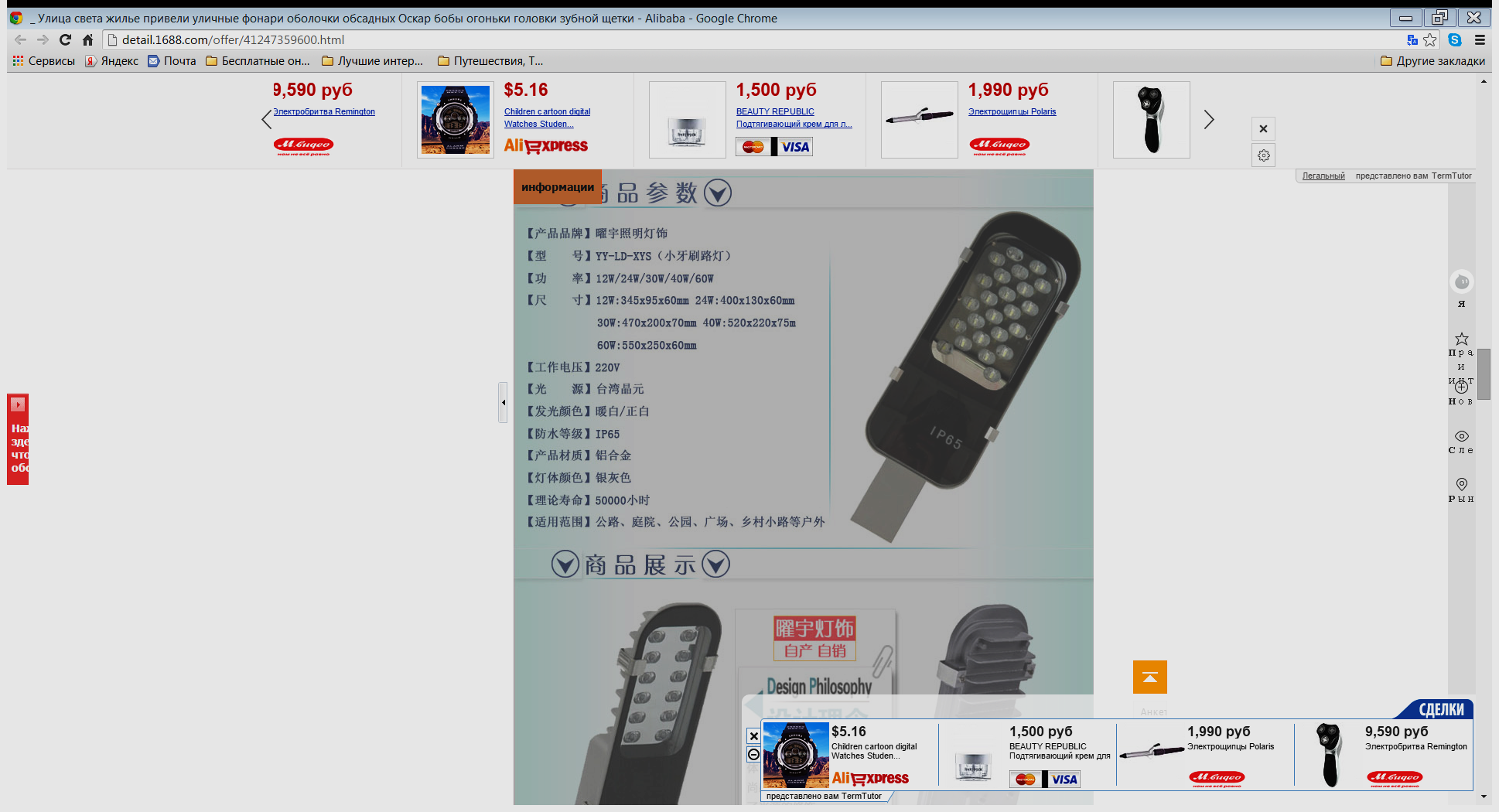 Фонари для при подъездного освещения, входное напряжение – 220в, световой поток 110лм/вт, мощность от 24вт – 84вт
 Эл почта: a195815@mail.ru, a79243405832@yandex.ru        Тел: 8 (924)-340-58-32.Имеем возможность через своего представителя в Китае осуществить поиск и поставку любого товара заводского производства. Просим отправлять заявки на эл. Почту или звоните.